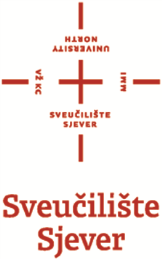 PODNOSITELJIme i prezime: _________________________________OIB/JMBAG (za studente):________________________Adresa: _______________________________________Mob./tel. :_____________________________________Email: ________________________________________PRIVOLAU skladu s odredbama Opće uredbe o zaštiti podataka i Zakona o provedbi Opće Uredbe o zaštiti osobnih podataka (NN br. 42/2018) dajem privolu Sveučilištu Sjever, Trg dr. Žarka Dolinara 1, 48000 Koprivnica, za prikupljanje i obradu mog osobnog/osobnih podataka, ____________________________________________________________________________________________________________________________________________________________________________________________________________________________(navesti koji osobni podaci) u  svrhu_________________________________________________________________________________________________________________________________________________________.Osim za svrhu za koju je dana privola, prikupljeni osobni podatak se neće koristiti u druge svrhe. Ova izjava se pohranjuje u ______________________________________________________________.Potvrđujem da sam upoznat/a da imam pravo u svakom trenutku povući danu privolu i zatražiti prestanak daljnje obrade osobnih podataka. Potpisom ove Privole potvrđujem da su mi prilikom prikupljanja mojih osobnih podataka pružene informacije od strane Sveučilišta Sjever, sukladno članku 13. Opće uredbe o zaštiti podataka.Koprivnica/Varaždin, ____________________________________Potpis podnositelja:______________________________